Northwestern Lehigh                             Design Develop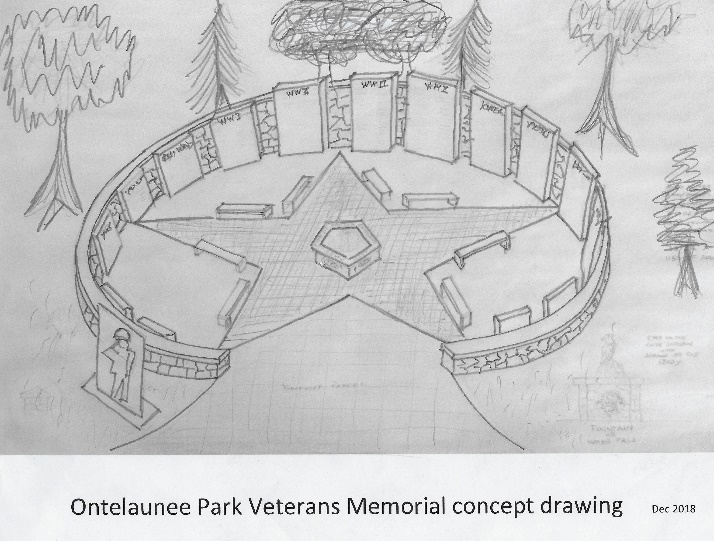 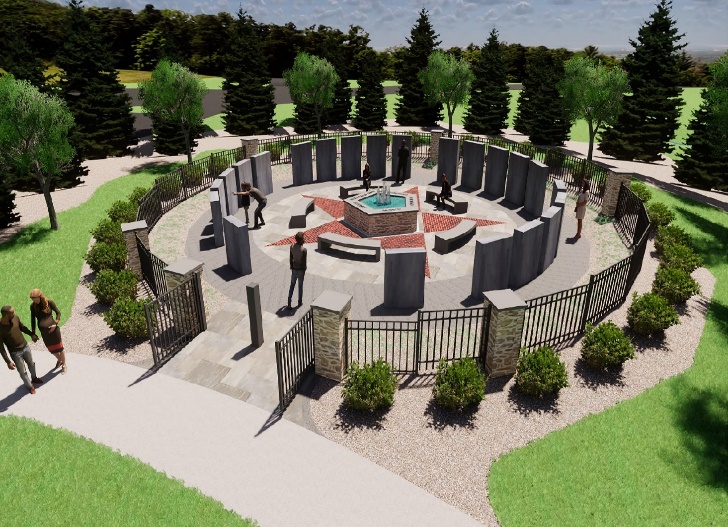 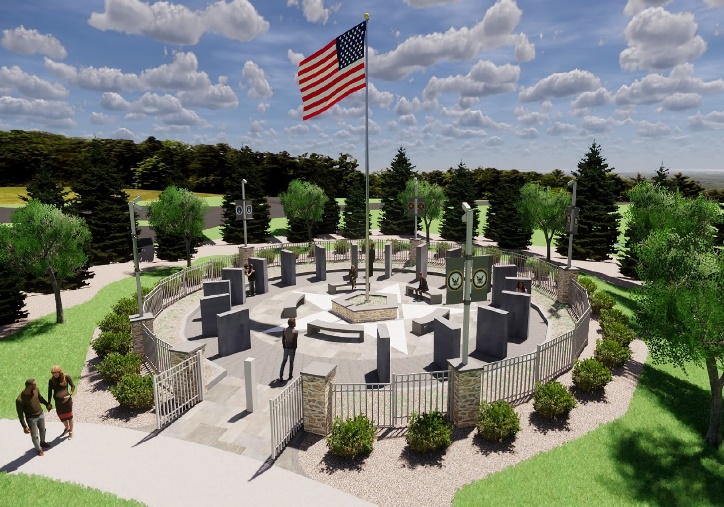 Veterans Memorialment ProgressDecember, 2018 - Original concept sketch brought to the Memorial Committee.The sketch was used to begin discussion about what the memorial would look like and develop estimated costs for its construction.January, 2020 - Professional rendering of the memorial concept by Chris Brown, Land Develop Architect, contracted as design and construction consultant in January 2020.February, 2020 - Rendering by Brown Design showing the committee’s suggestions to change the star from red to white, set the panels in a “spoked” orientation and add the American flag.			February 2020